2-4 Solving Equations with Variables of both sides:Objectives: To solve equations with variables on both sides.  To identify equations that are identities or have no      solution.Starter(s):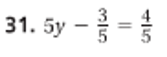 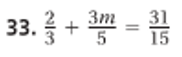 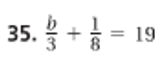 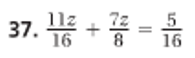 Solving an Equation with variables on both sides:	Solve: __________________________________You try:____________________________	 	b.  ______________________________Solving Equations with Grouping Symbols:	Solve: ___________________________________You try:_______________________________	b. ______________________________Identities and Equations with No Solution:What is the solution of each equation:______________________________			b.  ______________________________You try:________________________________ 		b. ________________________________HW: Pg 106 #19, 20, 21-39odd, 44